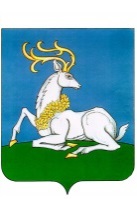 АДМИНИСТРАЦИЯОДИНЦОВСКОГО ГОРОДСКОГО ОКРУГА  МОСКОВСКОЙ ОБЛАСТИПОСТАНОВЛЕНИЕот 22.01.2021 № 91Об утверждении Передаточного актаи Устава Муниципального бюджетного учреждения «Одинцовский информационный центр»В соответствии с Гражданским Кодексом Российской Федерации, Федеральными законами от 06.10.2003 № 131-ФЗ «Об общих принципах организации местного самоуправления в Российской Федерации», от 14.11.2002 № 161-ФЗ «О государственных и муниципальных унитарных предприятиях», от 12.01.1996 № 7-ФЗ «О некоммерческих организациях», во исполнение решения Совета депутатов Одинцовского городского округа Московской области от 09.06.2020 № 9/17 «О реорганизации Муниципального унитарного предприятия «Редакция газеты «Одинцовская Неделя» и постановления Администрации Одинцовского городского округа Московской области от 19.10.2020 № 2755 «О реорганизации Муниципального унитарного предприятия «Редакция газеты «Одинцовская Неделя», ПОСТАНОВЛЯЮ:Утвердить Передаточный акт (прилагается).Утвердить Устав Муниципального бюджетного учреждения «Одинцовский информационный центр» (прилагается).Установить, что Муниципальное бюджетное учреждение «Одинцовский информационный центр» является правопреемником Муниципального унитарного предприятия «Редакция газеты «Одинцовская Неделя» в соответствии с передаточным актом и всеми обязательствами в отношении всех его кредиторов и должников, включая обязательства, оспариваемые сторонами.Опубликовать настоящее постановление в официальных средствах массовой информации и на официальном сайте Одинцовского городского округа Московской области в сети «Интернет».Настоящее постановление вступает в силу с даты его подписания.Контроль за выполнением настоящего постановления возложить на заместителя Главы Администрации Одинцовского городского округа Неретина Р.В.Глава Одинцовского городского округа                                         А.Р. ИвановСОГЛАСОВАНОРасчет рассылки:Общий отдел – 3 экз.КУМИ – 1 экз.ФКУ – 2 экз.УБУиО – 1 экз.УТПиСК – 1 экз.МУП «РГ «ОН» - 2 экз.исп. Суринова Н.В.8 495 593-01-24Первый заместитель Главы Администрации М.А. ПайсовЗаместитель Главы Администрации - начальник Управления правового обеспеченияА.А. ТесляЗаместитель Главы АдминистрацииР.В. НеретинЗаместитель Главы  Администрации - начальник Финансово-казначейского управления                                                                                      Л.В. ТарасоваНачальник Управления бухгалтерского учета и отчетности Н.А. СтародубоваПредседатель Комитета по управлениюмуниципальным имуществом                                                                                   Д.В. ГинтовНачальник юридического отдела     Г.В. Варварина